JANE MARIE GROSS MEMORIAL SCHOLARSHIP($3,000; Non-renewable)A scholarship, in the amount of $3,000, will be provided by the Wahoo Public Schools Foundation on the behalf of Jane Marie Gross.  This scholarship is made possible by the generosity of WHS alum, Dr. Greg Haessler of Urbandale, IA. The scholarship will be presented annually to a senior of Wahoo High School who will be attending the University of Nebraska-Lincoln, with a preference to those pursuing a degree in a health-related field.Dr. Haessler, a 1968 graduate of WHA, set up this scholarship in memory of Jane Marie Gross, a close friend and classmate at WHS. Ms. Gross passed away in her sophomore year as a result of a rare blood disease.  Her untimely death, while a shock to the community, inspired Haessler to pursue a medical degree and ultimately a career in the medical field.  Dr. Haessler retired from the Principal Financial Group as Vice-President and Chief Medical Director after a 30-year career with that company.  This scholarship in her honor is purposeful in that as Dr. Haessler was inspired to go into medicine, this may enable others to get a good start in their education and also achieve a meaningful career of service and help to others.Application Deadline: 	March 1st of graduating yearIf selected for this scholarship, the applicant is required to provide confirmation of enrollment from the institution the applicant has chosen to attend.  This information needs to be forwarded to the Wahoo Public Schools Foundation treasurer before a check can be disbursed to the institution the applicant has chosen to attend.  Forward this information to:Wahoo Public Schools FoundationAttn: Foundation Scholarship TreasurerP.O. Box 414Wahoo, NE  68066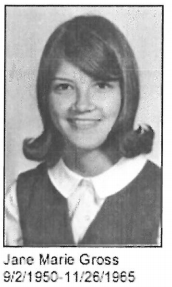 JANE MARIE GROSS MEMORIAL SCHOLARSHIP($3,000; Non-renewable)Date:Applicant Full Name:Address, Including Street/P.O. Box, City, State and Zip Code:Phone Number Where Applicant Can Be Reached:Parent/Guardian Full Name:High School Graduation Year:Official Name of Post-Secondary Institute Attending:Address, Including Street/P.O. Box, City, State and Zip Code, of Financial Aid Office of Post-Secondary Institute Attending:Include any other information that you deem is important to the scholarship committee to consider.Note: Attach a letter of acceptance to UNL to this application prior to submission.This completed form should be returned to the Wahoo High School Counselor no later than March 1.